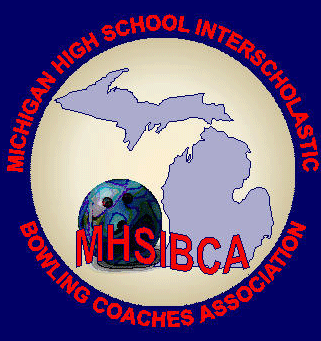 Michigan High School Bowling Coaches AssociationIndividual Academic All State ApplicationCommittee: Scott Spahr, Suzy ThayerA current member of the MHSIBCA must be listed on this form. Please submit any Senior Student Athlete who has achieved a GPA of 3.65 or higher.Reminder: Coaches or other school representative submitting applications must be a member of the MHSBCA by Feb. 10, 2024.General InformationOnly athletes whose coach or athletic directors are current members of the MHSIBCA are eligible for this award.Athletes who have been suspended for an MHSAA rule violation are ineligible.Coaches must submit a FINAL LEAGUE sheet listing each bowler nominated along with a completed application. The coach is required to fill out the application and the committee must be able to reach him/her if clarification is required.Any information that is NOT VERIFIED by a league sheet and a transcript will not be considered.Applications must be returned to the All-State Team/Academic Committee prior to the deadline. Late applications will not be considered.MHSIBCA Academic All State ApplicationIncomplete forms will not be considered. PLEASE PRINTAthlete Name: __________________________________________Male/Female____	Division:____GPA: _________	Number of Games Bowled: ____________School: _______________________________________Conference: _____________________________Athlete Address: ___________________________________City: _______________________Zip: _______Coach Name: _________________________________________ Phone: ___________________________(Designated MHSIBCA Member)Athletic Director: _______________________________________ Phone: __________________________Athletic Director Email: ____________________________________________________________________School Address: ___________________________________City: ______________________Zip: _________Mailing Instruction for Coaches—Deadline February 24, 2024Include Transcript and Proof of Games BowledDivision I & II				Division III				Division IVMHSIBCA Academic All State	MHSIBCA Academic All State	MHSIBCA Academic All StateScott Spahr									Suzy Thayer101 Mechanic St.								5262 Thames Ct.Sturgis, MI  49091								Jackson, MI 49201269-625-8943									517-740-4339aic11367@yahoo.com							sthayer1@hotmail.com